STUDY SHEET: UNIT 4- SYSTEMS AND PARABOLASTOPIC #1: SYSTEMS OF EQUATIONS (2 VARIABLES)TOPIC #2: SYSTEMS OF EQUATIONS (3 VARIABLES)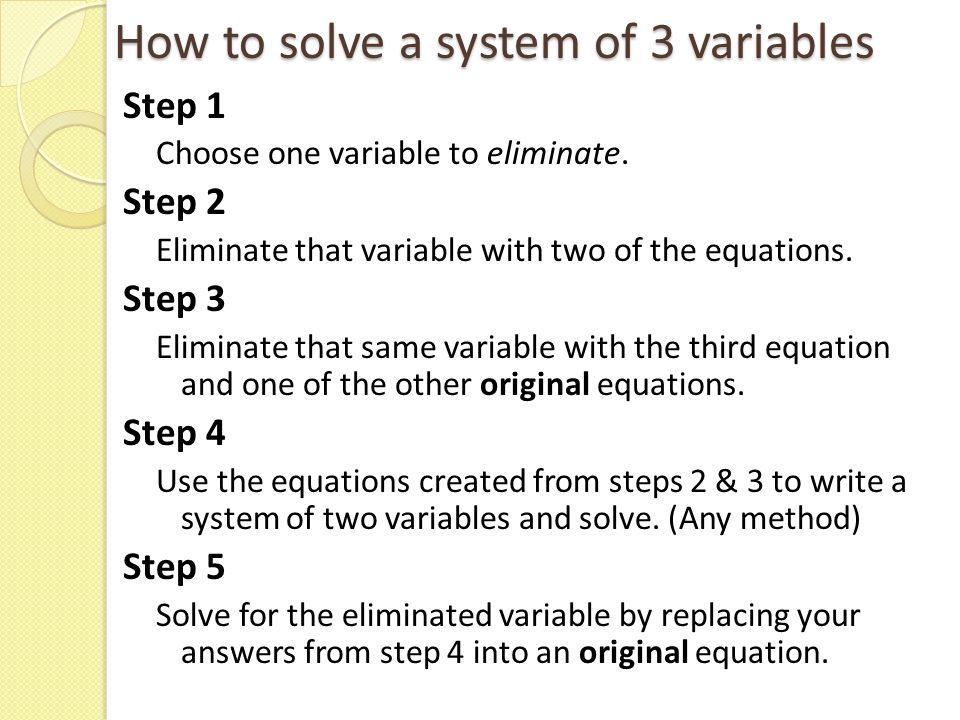 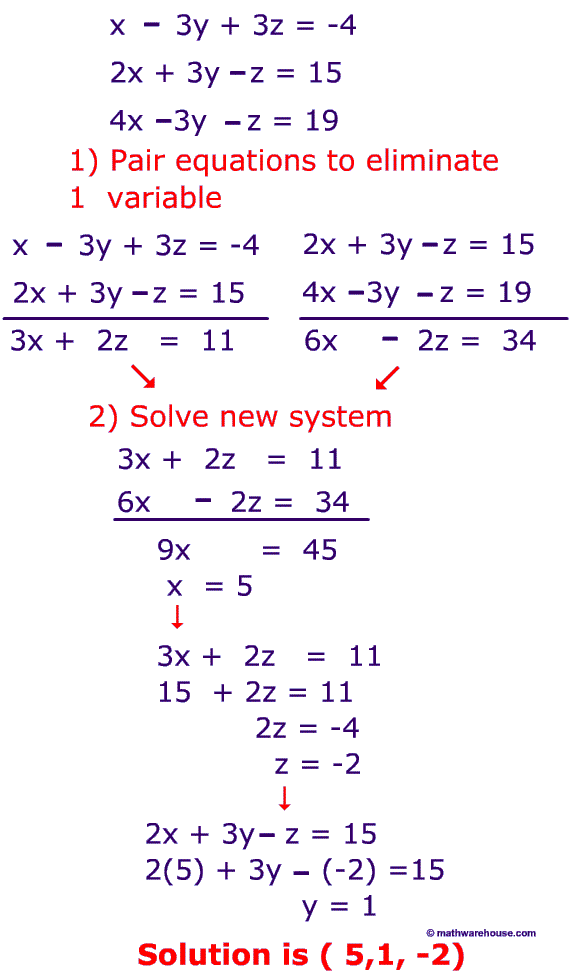 TOPIC #3: CIRCLE AND LINE SYSTEMSTOPIC #4: PARABOLA AND LINE SYSTEMSSystem of linear equations and parabolas can have 3 possible outcomes: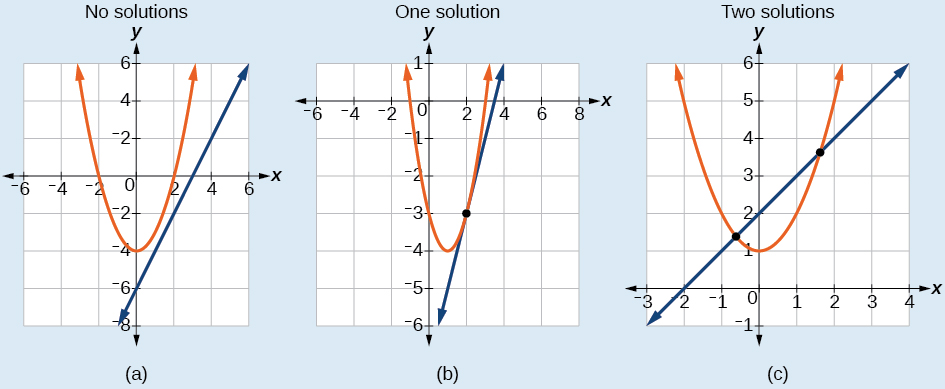 To solve a linear and parabola system of equations ALGEBRAICALLY:Convert linear equation to slope-intercept form: Set equations equal to each otherSet equal to zero and factor to solve for xSubstitute x-values back into equation to find corresponding y-values.Write your final answer as 2 coordinates Check your answers graphically.TOPIC #5: PARABOLAS- FOCUS AND DIRECTRIX 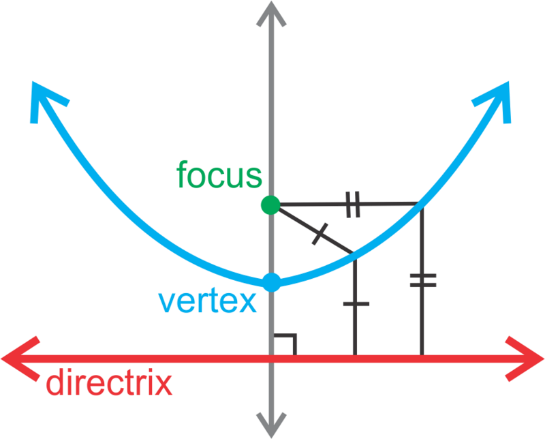 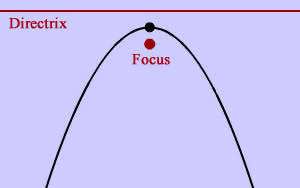 * MEMORIZE THIS FORMULA! ** When identifying the vertex, only flip the x-coordinate! *METHOD 1: ELIMINATIONMETHOD 2: SUBSTITUTIONMETHOD 3: SET Y’S =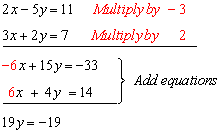 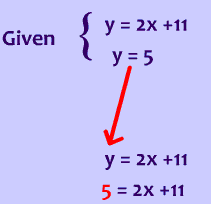 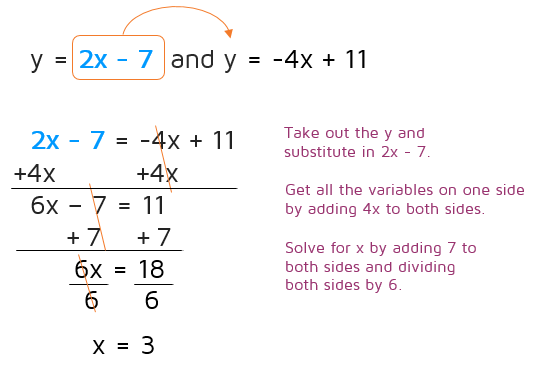 EQUATION OF A CIRCLE BASICSSTEPS: SOLVING LINEAR AND CIRCLE SYSTEMS ALGEBRAICALLY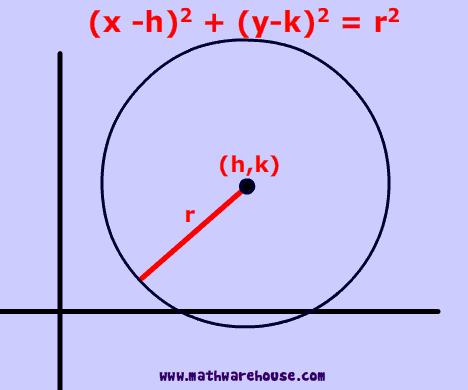 Flip both signs for h and k when finding the centerAlways take the square root to find the radius!When the equation of a circle is in standard form- use completing the square to convert to center-radius form!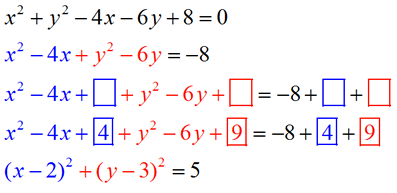 Systems of linear equations and circles can have 3 possible outcomes: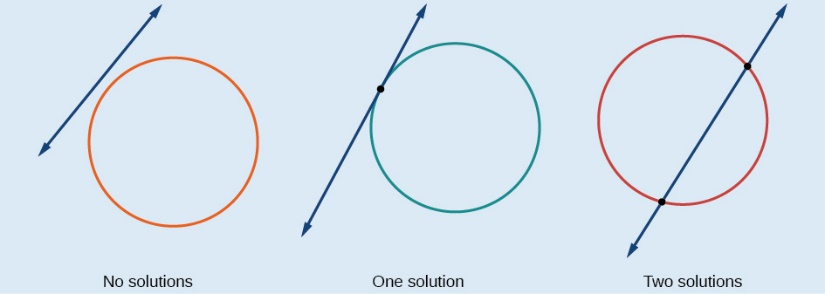 Convert linear equation to slope-intercept form: Substitute y in the equation of a circleDOUBLE DISTRIBUTE and combine like termsSet equal to zero and factor to solve for x.Substitute x-values back into equation to find corresponding y-values.Write your final answer as 2 coordinates Check your answers graphically.WORDDEFINITIONFocusPoint INSIDE the parabola DirectrixLine ABOVE or BELOW the parabolaIf directrix is ABOVE the parabola, ‘p’ is NEGATIVEIf directrix is BELOW the parabola, ‘p’ is POSITIVEVertexTurning point of parabolaMidpoint of focus and directrixAxis of SymmetryLine that divides the parabola directly in half.The focus and vertex will fall on this line.